ALLEGATO “A” (da redigere su carta intestata dell’Associazione) SCRIVERE IN STAMPATELLO IN MODO CHIARO E LEGGIBILE DA PRESENTARE ALL’UFFICIO PROTOCOLLORICHIESTA CONCESSIONE IMPIANTO SPORTIVO COMUNALE  								       Al Comune di Santeramo in ColleC H I E D ELa/il sottoscritta/o, ai sensi del DPR 445/00 in nome e per conto dell’associazione richiedente e consapevole degli effetti penali per eventuali dichiarazioni verificate come mendaci D I C H I A R AIl sottoscritto, inoltre.                                                                      D I C H I A R A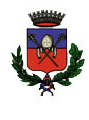 COMUNE DI SANTERAMO IN COLLECittà Metropolitana di BariPiazza Dott. Simone, 8 – Tel. 080.3028311 – Fax 080.3023710Cod. Fisc. 82001050721 – P. IVA 00862890720E-Mail: info@comune.santeramo.ba.it – Indirizzo Internet: www.comune.santeramo.ba.itINFORMATIVA FORNITA AI SENSI DEGLI ARTICOLI 13  e 14 DEL REGOLAMENTO UE 2016/679 – RICHIESTA DI CONCESSIONE IMPIANTO SPORTIVO COMUNALE La/il sottoscritta/oLa/il sottoscritta/oLa/il sottoscritta/oLa/il sottoscritta/oLa/il sottoscritta/oLa/il sottoscritta/oLa/il sottoscritta/oNomeNomeNomeCognomeCognomeCognomeCognomeCognomeComune di nascitaComune di nascitaComune di nascitaProvincia di nascita e Nazione di nascitaProvincia di nascita e Nazione di nascitaGiorno/mese/anno di nascitaGiorno/mese/anno di nascitaGiorno/mese/anno di nascitaresidente a residente a residente a ProvinciaStato Estero di residenza Stato Estero di residenza Stato Estero di residenza Stato Estero di residenza Indirizzo di residenzaIndirizzo di residenzaIndirizzo di residenzaIndirizzo di residenzaIndirizzo di residenzaIndirizzo di residenzan. civicon. civicoIn qualità di  In qualità di  In qualità di  In qualità di  In qualità di  In qualità di  In qualità di  In qualità di  In qualità di           privato cittadino          privato cittadino          privato cittadino          privato cittadino          privato cittadino          privato cittadino          privato cittadino          privato cittadino          privato cittadino         Legale rappresentate della       Associazione sportiva: _______________________________________________________________________________________________        Altro: _____________________________________________________________________________________________________________          Legale rappresentate della       Associazione sportiva: _______________________________________________________________________________________________        Altro: _____________________________________________________________________________________________________________          Legale rappresentate della       Associazione sportiva: _______________________________________________________________________________________________        Altro: _____________________________________________________________________________________________________________          Legale rappresentate della       Associazione sportiva: _______________________________________________________________________________________________        Altro: _____________________________________________________________________________________________________________          Legale rappresentate della       Associazione sportiva: _______________________________________________________________________________________________        Altro: _____________________________________________________________________________________________________________          Legale rappresentate della       Associazione sportiva: _______________________________________________________________________________________________        Altro: _____________________________________________________________________________________________________________          Legale rappresentate della       Associazione sportiva: _______________________________________________________________________________________________        Altro: _____________________________________________________________________________________________________________          Legale rappresentate della       Associazione sportiva: _______________________________________________________________________________________________        Altro: _____________________________________________________________________________________________________________          Legale rappresentate della       Associazione sportiva: _______________________________________________________________________________________________        Altro: _____________________________________________________________________________________________________________  Partita Iva / Codice fiscalePartita Iva / Codice fiscalePartita Iva / Codice fiscalePartita Iva / Codice fiscaleRecapito telefonicoRecapito telefonicoRecapito telefonicoRecapito telefonicoIndirizzo PEC/mailIndirizzo PEC/mailIndirizzo PEC/mailIndirizzo PEC/mailSede legale (Comune ed indirizzo)Sede legale (Comune ed indirizzo)Sede legale (Comune ed indirizzo)Sede legale (Comune ed indirizzo)Sede operativa in Santeramo in Colle (Indirizzo)Sede operativa in Santeramo in Colle (Indirizzo)Sede operativa in Santeramo in Colle (Indirizzo)Sede operativa in Santeramo in Colle (Indirizzo)Iscritta al Registro comunale delle Associazioni e al registro CONI delle Associazioni sportive dilettantistiche al n° ____________ Iscritta al Registro comunale delle Associazioni e al registro CONI delle Associazioni sportive dilettantistiche al n° ____________ Iscritta al Registro comunale delle Associazioni e al registro CONI delle Associazioni sportive dilettantistiche al n° ____________ Iscritta al Registro comunale delle Associazioni e al registro CONI delle Associazioni sportive dilettantistiche al n° ____________ Iscritta al Registro comunale delle Associazioni e al registro CONI delle Associazioni sportive dilettantistiche al n° ____________ Iscritta al Registro comunale delle Associazioni e al registro CONI delle Associazioni sportive dilettantistiche al n° ____________ Iscritta al Registro comunale delle Associazioni e al registro CONI delle Associazioni sportive dilettantistiche al n° ____________ Iscritta al Registro comunale delle Associazioni e al registro CONI delle Associazioni sportive dilettantistiche al n° ____________ Iscritta al Registro comunale delle Associazioni e al registro CONI delle Associazioni sportive dilettantistiche al n° ____________ Iscritta al Registro comunale delle Associazioni e al registro CONI delle Associazioni sportive dilettantistiche al n° ____________ di poter fruire dell’impianto comunale denominato: ____________________________________________________________sito in  Santeramo in Colle alla via _________________________________________ per un n. di __________ ore settimanali per le attività di allenamento ovvero per disputare partiteche l'associazione ha la propria sede sociale e legale nel territorio comunale     (barrare)    O SI         O NOche il livello dell'attività sportiva svolta è di tipo:   (barrare)   O internazionale   O nazionale   O regionale   O localeche l’associazione, riguarda all’anzianità di affiliazione, è iscritta dal ____________________ a _____________________________________________________________________________________________________________che il numero dei tesserati è il seguente _____________________; che la società non è controllata o collegata ad altra società richiedente l’utilizzo di medesimo campo sportivo;    di accettare integralmente quanto previsto dal presente avviso comunale per la concessione e di assumere personalmente completa responsabilità circa la custodia e il corretto utilizzo dei luoghi negli orari che saranno oggetto di concessione e  che,  nello specifico, è consapevole che:Il legale rappresentante della persona giuridica richiedente l’utilizzo della struttura risponde di qualsiasi infortunio a persone e di danni a cose che dovessero verificarsi durante l'utilizzo degli impianti, sollevando l’Amministrazione Comunale da qualsiasi responsabilità;In caso di danneggiamenti agli impianti o agli attrezzi in essi situati, il legale rappresentante della persona giuridica richiedente l’utilizzo della struttura è tenuto a rifondere tali danni alla Amministrazione Comunale.Allega alla presente domanda la seguente documentazione: 1. copia di affiliazione ad una Federazione Nazionale o Ente di promozione sportiva; 2. copia della polizza di Responsabilità Civile Terzi; 3. copia del certificato d'iscrizione al registro nazionale delle AA.SS. dilettantistiche CONI; 4. copia fronte/retro del documento di identità personale. La/il sottoscritta/o dichiara di aver letto e compreso l’informativa del Comune di Santeramo in Colle ai sensi dell’articoli 13 e 14 del Reg. UE 2016/679.La/il sottoscritta/o dichiara di aver letto e compreso l’informativa del Comune di Santeramo in Colle ai sensi dell’articoli 13 e 14 del Reg. UE 2016/679.Luogo e DataFirmaSanteramo in Colle, La/il sottoscritta/o, dopo aver letto e compreso l’informativa del Comune di Santeramo in Colle ai sensi dell’articoli 13 e 14 del Reg. UE 2016/679,(   ) NON acconsente al trattamento dei seguenti dati personali(   ) acconsente al trattamento dei seguenti dati personaliper finalità di comunicazioni urgenti legati alla richiesta di concessione dell’impianto sportivo.La/il sottoscritta/o, dopo aver letto e compreso l’informativa del Comune di Santeramo in Colle ai sensi dell’articoli 13 e 14 del Reg. UE 2016/679,(   ) NON acconsente al trattamento dei seguenti dati personali(   ) acconsente al trattamento dei seguenti dati personaliper finalità di comunicazioni urgenti legati alla richiesta di concessione dell’impianto sportivo.Recapito telefonico 	Recapito telefonico 	Recapito telefonico 	Recapito telefonico 	Indirizzo e-mailIndirizzo e-mailIndirizzo e-mailIndirizzo e-mailLuogo e DataFirmaFirmaSanteramo in Colle, TitolareComune di Santeramo in Colle - Piazza Dr. Giuseppe Simone n. 8   70029 – Santeramo in Colle (Ba) – Italy– C.F. 82001050721- email  info@comune.santeramo.ba.itPEC protocollo@pec.comune.santeramo.ba.it – Tel. 080-3028311Comune di Santeramo in Colle - Piazza Dr. Giuseppe Simone n. 8   70029 – Santeramo in Colle (Ba) – Italy– C.F. 82001050721- email  info@comune.santeramo.ba.itPEC protocollo@pec.comune.santeramo.ba.it – Tel. 080-3028311Comune di Santeramo in Colle - Piazza Dr. Giuseppe Simone n. 8   70029 – Santeramo in Colle (Ba) – Italy– C.F. 82001050721- email  info@comune.santeramo.ba.itPEC protocollo@pec.comune.santeramo.ba.it – Tel. 080-3028311Comune di Santeramo in Colle - Piazza Dr. Giuseppe Simone n. 8   70029 – Santeramo in Colle (Ba) – Italy– C.F. 82001050721- email  info@comune.santeramo.ba.itPEC protocollo@pec.comune.santeramo.ba.it – Tel. 080-3028311FinalitàDati trattatiBase giuridica (riferita al  GDPR)DestinatariDurata della conservazioneIstruttoria dell’istanza per la concessione dell’impianto sportivo comunale. Dati del soggetto che effettua la richiesta: dati anagrafici, indirizzo di residenza, copia del documento d’identità, certificato per la pratica allo sportObbligo legale (art. 6 p. 1 lett. c), per i dati comuni Interesse pubblico rilevante (art. 9, p. 2, lettera g) Il mancato conferimento dei dati non consente l’istruttoria dell’istanza.I dati potranno essere comunicati alle autorità pubbliche per la verifica della veridicità dei dato fornitiFino al quinto anno successivo alla conclusione dell’istruttoria, fatto salvo l’eventuale contenzioso e quanto previsto dall’art. 10 del Dlgs. 42/2004 (Codice dei beni culturali e del paesaggio) per la conservazione dei documenti delle pubbliche amministrazioni per scopi di archiviazione nel pubblico interesseComunicazioni urgentiRecapiti telefoniciIndirizzo emailConsenso (art. 6 p. 1 lett. a)Il mancato consenso non ha nessun effetto rispetto alla concessione dell’utilizzo della sala. Tuttavia, il cittadino non potrà essere contattato per questioni legate all’istruttoria e dovrà mettersi in contatto con il Comune per conoscere l’esito della richiesta.Il consenso può essere revocato in qualsiasi momento e questo non comporterà alcuna conseguenzaNessunoFino al  mese successivo alla conclusione dell’istruttoria.Fonte dei dati trattatiI dati trattati sono acquisiti direttamente dai soggetti richiedenti  e altre pubbliche amministrazioni per la verifica dei dati fornitiI dati trattati sono acquisiti direttamente dai soggetti richiedenti  e altre pubbliche amministrazioni per la verifica dei dati fornitiI dati trattati sono acquisiti direttamente dai soggetti richiedenti  e altre pubbliche amministrazioni per la verifica dei dati fornitiI dati trattati sono acquisiti direttamente dai soggetti richiedenti  e altre pubbliche amministrazioni per la verifica dei dati fornitiDiritti dell’interessatoResponsabile per la Protezione dei Dati PersonaliGiuseppe Nuzzolese - Piazza Dr. Giuseppe Simone n. 8   70029 – Santeramo in Colle (Ba) – Italy– C.F. 82001050721- email  segreteria@comune.santeramo.ba.itPEC affarigenerali@pec.comune.santeramo.ba.it – Tel. 080-3028323Giuseppe Nuzzolese - Piazza Dr. Giuseppe Simone n. 8   70029 – Santeramo in Colle (Ba) – Italy– C.F. 82001050721- email  segreteria@comune.santeramo.ba.itPEC affarigenerali@pec.comune.santeramo.ba.it – Tel. 080-3028323Giuseppe Nuzzolese - Piazza Dr. Giuseppe Simone n. 8   70029 – Santeramo in Colle (Ba) – Italy– C.F. 82001050721- email  segreteria@comune.santeramo.ba.itPEC affarigenerali@pec.comune.santeramo.ba.it – Tel. 080-3028323Giuseppe Nuzzolese - Piazza Dr. Giuseppe Simone n. 8   70029 – Santeramo in Colle (Ba) – Italy– C.F. 82001050721- email  segreteria@comune.santeramo.ba.itPEC affarigenerali@pec.comune.santeramo.ba.it – Tel. 080-3028323Dati di contatto per l’esercizio dei dirittiComune di Santeramo in Colle - Piazza Dr. Giuseppe Simone n. 8   70029 – Santeramo in Colle (Ba) – Italy– C.F. 82001050721- email  info@comune.santeramo.ba.itPEC protocollo@pec.comune.santeramo.ba.it – Tel. 080-3028311Comune di Santeramo in Colle - Piazza Dr. Giuseppe Simone n. 8   70029 – Santeramo in Colle (Ba) – Italy– C.F. 82001050721- email  info@comune.santeramo.ba.itPEC protocollo@pec.comune.santeramo.ba.it – Tel. 080-3028311Comune di Santeramo in Colle - Piazza Dr. Giuseppe Simone n. 8   70029 – Santeramo in Colle (Ba) – Italy– C.F. 82001050721- email  info@comune.santeramo.ba.itPEC protocollo@pec.comune.santeramo.ba.it – Tel. 080-3028311Comune di Santeramo in Colle - Piazza Dr. Giuseppe Simone n. 8   70029 – Santeramo in Colle (Ba) – Italy– C.F. 82001050721- email  info@comune.santeramo.ba.itPEC protocollo@pec.comune.santeramo.ba.it – Tel. 080-3028311